Pozvánka do Tří SekerVážení, v rámci projektu Partnerství pro individuální cestovní ruch Mariánskolázeňska, si Vás dovolujeme pozvat na OÚ do Tří Seker 
na další kulatý stůl. Cílem setkání je zjistit potenciál pro vzájemnou spolupráci veřejné správy, infocenter a měst s podnikateli. Debata bude vedena směrem k nalezení způsobu spolupráce pro fungující destinační management.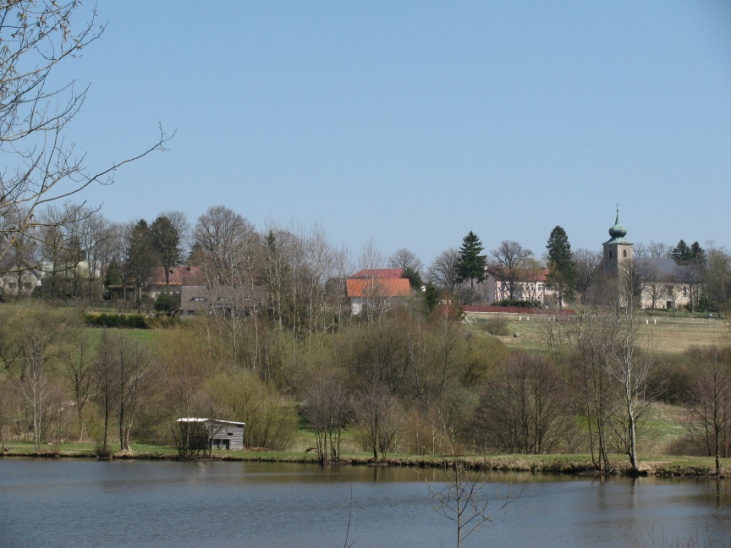 Debatu povede Ing. Daniel AndrlíkProgramPřivítání účastníků (Dagmar Strnadová, starostka obce)Potřeby podnikatelů pro rozvoj CR v regionu a efektivní spolupráce 
(Ing. Daniel Andrlík), cca 30 minutDiskuse na téma destinační management, spolupráce veřejné správy, infocenter, měst a podnikatelůZávěrObčerstvení zdarma zajištěno.	Místo konání:	OÚ Tři Sekery – zasedací místnost, Tři Sekery 82, 354 73 Tři SekeryDatum a čas:	19. 12. 2016 od 10:00 
předpokládaná doba konání (dle aktivity účastníků), cca 1,5 hodinyZa Mariánskolázeňsko, o.p.s. Vás srdečně zve ……………………………………Ing. Josef Švajgl, ředitelMariánskolázeňsko, o.p.s, e-mail: marianskolazensko.svajgl@seznam.cz, tel.: 736 650 956